INSTITUCIÓN EDUCATIVA FRAY PLÁCIDO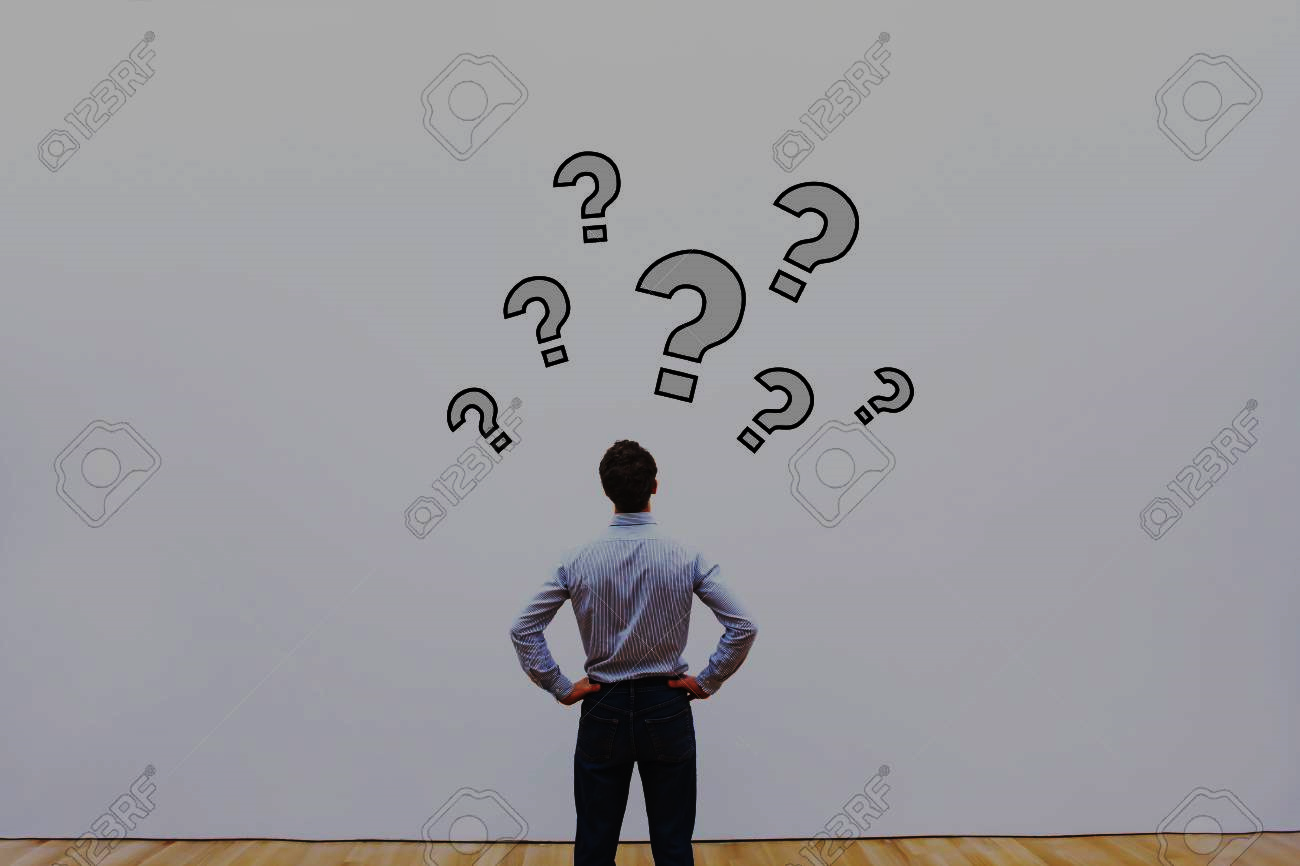 MODALIDAD EMPRESARIALPLAN DE ÁREA FILOSOFÍA: 9° - 10° - 11°OTONIEL ACOSTAEDUCACIÓN MEDIA VOCACIONAL MOCOA - PUTUMAYO2.0221- IDENTIFICACIÓNÁREA: FILOSOFÍAGRADOS: NOVENO - DÉCIMO - ONCEINTENSIDAD HORARIA SEMANAL: DOS HORAS SEMANALES EN DÉCIMO Y ONCE.                                                                     UNA HORA SEMANAL EN NOVENO.2- MISIÓNPosibilitar en los educandos espacios de reflexión y análisis que conlleven al desarrollo de las competencias crítica, dialógica y creativa, para favorecer una actitud pacífica, fundamentada en la práctica de valores frente a las situaciones que debe asumir desde la cotidianidad y el contexto.3- VISIÓNDesde la praxis y desde los fundamentos filosóficos se busca orientar a los estudiantes propendiendo por un mejor desempeño en su capacidad interpretativa, argumentativa y propositiva, que les permita ser competentes en el ejercicio del filosofar y tener claridad frente a la complejidad del desarrollo humano, los problemas sociales, culturales y el conocimiento, con el fin de asumir acciones concretas desde la dialogicidad proponiendo alternativas de solución a los diferentes problemas de índole personal y comunitarios. 4- DIAGNÓSTICOEl contexto en el cual se desarrollan y se desempeñan los educandos, requiere de una revisión y reflexión constante debido a la problemática tan compleja que en él se encuentra inmersa. Ha de buscarse por ende, desde el área de Filosofía, una orientación fundamentada en la realidad con una visión reflexiva, crítica y propositiva a favor de la solución de diferentes problemas.El estudiante de nuestra Institución desde el quehacer filosófico trabajará con interés y dedicación la temática trazada enfatizando en las competencias: interpretativa, argumentativa y propositiva, así como en los fundamentos de la pedagogía conceptual dentro del marco de lo afectivo, cognitivo y expresivo; para que al final de su proceso formativo sea una persona emprendedora, capaz de superar el reto que la filosofía nos depara hoy: “llegar a transferir nuestros conocimientos y saberes más allá del aula de clases, de suerte que podamos integrarnos a nuestra propia realidad y comprenderla como la base sobre la cual se construye cualquier conocimiento que pasa a ser la guía de nuestro actuar.”Objeto de enseñanza: Contempla los grandes interrogantes sobre el conocimiento, las interpretaciones y respuestas que han dado sobre ellos los filósofos más destacados en la historia de la filosofía y los principales movimientos filosóficos. Los problemas sobre la razón y el mundo.Reflexión sobre el ser humano y sus relaciones con el mundo de la naturaleza, con la sociedad y consigo mismo.Concepciones antropológicas de carácter psicológico, ético, existencialista y religioso entre otros; sin dejar de lado los aportes de ciencias como la sociología, la etnología, la historia, la cultura, la política, etc.Las costumbres o tradiciones, las formas de convivencia, las prácticas religiosas y las interpretaciones éticas de los fenómenos económicos, jurídicos y educativos.Interpretación filosófica de los problemas y concepciones propias sobre lo artístico y estético.Reflexiones y desarrollos teóricos que han estado orientados a resolver la pregunta por el sentido y constitución del ser, por aquello que define el ser de las cosas, de la realidad, del mundo. La pregunta por el fundamento, que puede ser entendida como la relación entre el ser, el hombre y el mundo. Reflexiones acerca de los fundamentos de la moral.En suma, como se expresa en el documento N° 14 del MEN, Orientaciones Pedagógicas para la Enseñanza  de la Filosofía en la Educación Media, se busca es una formación integral del estudiante como persona crítica, creativa y dispuesta al diálogo, en la medida en que señala los conocimientos, habilidades y actitudes que pueden desarrollarse desde el campo filosófico, permitiendo así a los estudiantes constituirse como individuos autónomos, innovadores y solidarios, a partir de su propio contexto.5- JUSTIFICACIÓN El área de Filosofía propende por la formación de estudiantes desde  la reflexión en torno a problemas de comportamiento, pensamiento,  conocimiento y culturales, en diferentes contextos, momentos históricos, cuestionándose por el lugar del ser humano en el mundo. Para avanzar y lograr lo propuesto se proyecta desde la apropiación y aplicación  de la Pedagogía Conceptual, poner en práctica las fases: Afectiva, Cognitiva y Expresiva; sin perder de vista las competencias: Interpretativa, Argumentativa y Propositiva  que evalúa el ICFES en las pruebas SABER.La filosofía tiene su esencia de trabajo en la lectura, reflexión y análisis del pensamiento del sujeto pensante; de esta manera el individuo va estructurando y conformando un verdadero esquema de pensamiento, claro, preciso, sistemático y coherente. Se fundamenta a partir del descubrir la relación estructural que existe entre todos los tratados de la filosofía, de manera que cada uno sea considerado como un aspecto integrante de un todo que es la vida misma.La filosofía parte de la visión de Dios, del hombre y del mundo, correlacionada son el Ser, el Pensar y el Actuar del individuo en el contexto social, cultural, epistemológico y político entre otros; razón por la cual desde 2.008 la Prueba de Estado es redireccionada y se propone evaluar a partir de tres preguntas: - La pregunta del hombre frente a su mundo social y cultural, - la pregunta por el ser, y - la pregunta por el conocimiento; las cuales serán un referente en los objetos de enseñanza o contenidos para direccionar debidamente el proceso de enseñanza – aprendizaje en la Institución Educativa Fray Plácido.El pensamiento filosófico es coherente, sistemático y estructurado. Nunca es anárquico, impreciso y aislado. De igual manera, para el hombre, su existencia, su vida intelectual, su vida afectiva, su vida social y su vida natural no son vivencias aisladas, sino que conforman un único sistema. La filosofía como ciencia que busca indagar las causas últimas de las cosas, del mundo, del hombre, de los seres, de manera sistemática, organizada, rigurosa, profunda, metódica, reflexiva y racional, llega a construir una de las más altas creaciones del espíritu humano.El gran reto que nos depara la filosofía es, pues, llegar a transferir nuestros conocimientos y saberes más allá del aula de clases, de manera que podamos integrarlos a nuestra propia realidad y comprenderla como la base sobre la cual se construye cualquier conocimiento que pasa a ser la guía de nuestro actuar. La filosofía cobra gran importancia en la medida en que debemos encontrar una respuesta a: ¿Quiénes somos?, ¿por qué existimos?, ¿por qué pensamos?, ¿cómo pensamos?, ¿qué es vivir?, ¿qué es existir?, ¿qué es la vida?, ¿qué es la muerte?, y otras preguntas más. En la búsqueda de estas verdades insaciables es donde se emprende el gran mundo de la filosofía, el cual surge, entonces, gracias al asombro y admiración que como seres humanos poseemos ante el mundo y la existencia. Hoy la sociedad demanda de personas reflexivas y críticas, cuán importante resulta la filosofía en pro de alcanzar los mejores desempeños de manera integral.6- MARCO TEÓRICOLa orientación del área de filosofía en la Institución Educativa Fray Plácido, estará fundamentada en la PEDAGOGÍA CONCEPTUAL,  “una propuesta pedagógica y didáctica innovadora que asume la integralidad del ser humano y plantea una serie de herramientas para orientar el proceso educativo y desarrollar las competencias de los estudiantes.”Bajo el hilo conductor de la Pedagogía Conceptual, que plantea desde su didáctica pedagógica, la aplicación de tres fases para llegar al aprehendizaje, se optará por asumirlas teniendo en cuenta que la FASE AFECTIVA: reúne la expectativa de éxito, el interés y el sentido en cada asignatura; la FASE COGNITIVA: permite percibir y comprender la información mediante subprocesos; la FASE EXPRESIVA: facilita ejercitar al educando y expresar lo aprehendido.Se tendrá en cuenta además, las orientaciones expresas en el documento n° 14 del Ministerio de Educación Nacional: ORIENTACIONES PEDAGÓGICAS PARA LA FILOSOFÍA 10 y 11, así como los lineamientos y orientaciones curriculares,  estándares básicos de competencias en lenguaje y niveles de desempeño en lectura crítica.7- OBJETIVOS GENERALES Y ESPECÍFICOS DEL ÁREA5.1 Objetivo general:Facilitar a los educandos de herramientas teóricas y prácticas que les permita hacer un recorrido general por la historia del pensamiento humano sobre aspectos vitales para su existencia como el ser, el conocimiento, el origen del mundo, el origen de las sociedades, el comportamiento humano, la política, la estética, entre otros; todo con el fin de fortalecer habilidades para el diálogo inclusivo, el debate, la confrontación de ideas, propendiendo por un buen desempeño en las competencias básicas así como las afines con el área: Interpretativa, Argumentativa, Propositiva, Crítica, Dialógica y Creativa, a favor de una transformación positiva del entorno por medio de la revisión y discusión permanente de todo tipo de fuentes documentales.5.2 Objetivos específicos:Expresar libre y espontáneamente el pensamiento propio con base en reflexiones autónomas y argumentadas.Reconocer fundamentos del pensamiento filosófico que han orientado y orientan el desarrollo social, cultural y político.Proponer respuestas a interrogantes fundamentales acerca del ser humano.Realizar reflexiones analíticas y críticas en la confrontación de diversas argumentaciones favoreciendo el respeto por el otro.Analizar e integrar dimensiones del ser humano para comprenderse y comprender a los demás.Reconocer las limitaciones del ejercicio de la razón humana de cara a los problemas del tiempo, la ciencia y la tecnología, para dar respuesta a interrogantes y necesidades de orden personal, cultural, ambiental, político, económico y social.Lograr un desempeño acertado en las competencias básicas así como en las competencias del área: Interpretativa, Argumentativa, Propositiva, Crítica, Dialógica y Creativa.8- ESTRATEGIAS METODOLÓGICASDesde los Lineamientos Curriculares y los Estándares Básicos de Competencias ciudadanas, en Filosofía se propone como método de trabajo, el aprendizaje vivencial y significativo, que en nuestra institución puede hacerse efectivo a través de la PEDAGOGÍA CONCEPTUAL y concretamente con el desarrollo y la aplicación de las fases: AFECTIVA, COGNITIVA, EXPRESIVA.FASE AFECTIVA: La afectividad agrega dos notables insumos al aprehendizaje humano. En primer lugar, su dimensión general (satisfacción escolar y autoconcepto académico) para comenzar a aprehender, en segundo su dimensión específica (expectativa, sentido e interés) hacia cada asignatura, tópico, tema.FASE COGNITIVA: Para extraerle al lenguaje el conocimiento que transporta deben entrar a escena la maquinaria de extracción: la maquinaria de comprensión. Básicamente dos macro operaciones intelectuales: <escuchar> y <leer>. Gracias a éstas la mente del aprehendiz convierte el lenguaje escuchado o leído en pensamientos, adelante --al hacerlos suyos—en conocimiento.FASE EXPRESIVA: Luego, enseñar competencias demanda por parte del profesor --luego de la correspondiente enseñanza afectiva y cognitiva—la enseñanza práxica, demasiado descuidada hoy. La enseñanza práxica o práctica permite al aprehendiz incorporar los pensamientos comprendidos, conocimiento, en herramientas para la vida. Para interpretar el mundo, a su sociedad, a los otros y a sí mismo. ¿Cómo? Con la didáctica operacional de Pedagogía Conceptual. Mediante la modelación, la simulación y la ejercitación.9- ESTRATEGIAS DE EVALUACIÓNDesde el área de Filosofía el proceso de evaluación estará orientado y sustentado a partir de las directrices emanadas en el Decreto 1290 de Abril de 2009, referente a la Evaluación de los Aprendizajes y Promoción de los estudiantes y en el que se establece como propósitos, en su artículo 3:1. Identificar las características personales, intereses, ritmos de desarrollo y estilos de aprendizaje del estudiante para valorar sus avances.2. Proporcionar información básica para consolidar o reorientar los procesos educativos relacionados con el desarrollo integral del estudiante.3. Suministrar información que permita implementar estrategias pedagógicas para apoyar a los estudiantes que presenten debilidades y desempeños superiores en su proceso formativo.4. Determinar la promoción de estudiantes.5. Aportar información para el ajuste e implementación del plan de mejoramiento institucional.Siendo consecuentes con la mirada de la evaluación como un proceso continuo e integral, es necesario establecer procedimientos claros que sean parte de los referentes y pautas que den cuenta de los avances del estudiante en cuanto al logro de los propósitos establecidos y del desarrollo progresivo de las competencias que sustentan su proceso de aprendizaje. Para ello, en la evaluación se tendrá en cuenta, entre otros aspectos los siguientes:La Auto-evaluación: El mismo estudiante sustenta y evalúa su proceso (cognitivo, procedimental y actitudinal) frente a cada uno de los temas evaluados.La Co-evaluación: El grupo evaluará cómo es el proceso de sus compañeros, (cumplimiento y actitudinal).La Hetero-evaluación: El maestro evaluará el desempeño completo de cada una de los estudiantes, teniendo en cuenta las dos evaluaciones anteriores y sus registros.Lo anterior en el marco de una valoración de los desempeños por competencias propias del área de filosofía a saber: COMPETENCIA INTERPRETATIVA, COMPETENCIA ARGUMENTATIVA, COMPETENCIA PROPOSITIVA, COMPETENCIA DIALÓGICA, COMPETENCIA CRÍTICA, COMPETENCIA CREATIVA.10- RECURSOSFísicos: Aula de clase, sala de informática, biblioteca, otras dependencias de la institución.Técnicos: Textos de consulta, Textos de apoyo, cuaderno de apuntes, cuaderno de talleres, portafolio, videos, fotocopias, guías de aprendizaje, diccionario filosófico, internet, plataforma institucional, blogger, computador, video beam. Humanos: Estudiantes, padres de familia, docentes.Por sus condiciones específicas, él área se presta para ser desarrollada desde diferentes contextos y situaciones de aprendizaje, como son las relaciones interpersonales, familiares, escolares; los diferentes niveles de participación democrática estipulados por el gobierno escolar; las dinámicas de poder propias de todos los conglomerados sociales y en general, allí donde hayan personas y vida comunitaria, es un contexto pertinente para el aprendizaje de la filosofía.11- ACTIVIDADES DE APOYOLos estudiantes que presenten dificultad en el proceso de aprendizaje deberán desarrollar diferentes actividades en tiempo extra clase con la orientación respectiva del docente y se hará en el momento en que se detecte dicha dificultad, para que se superen debida y oportunamente las dificultades existentes.12- BIBLIOGRAFÍADE ZUBIRÍA SAMPER, Miguel. ¿Cómo enseñar competencias? Principios generales de la didáctica pedagógica conceptual. Fundación Merani. Bogotá. Diccionario de la lengua española. Edit. NORMA. Santa Fe de Bogotá. 2.004.FERRATER, José. Diccionario de filosofía. Edit. ARIEL. Barcelona. 2.004.MEN. Aportes para la construcción de currículos pertinentes. Competencias laborales generales. Guía Nº 21. Bogotá.MEN. Estándares básicos de competencias ciudadanas. Guía Nº 6. Bogotá. 2.004MEN. Estándares básicos de competencias en lenguaje, matemáticas, ciencias y ciudadanas. Documento Nº 3. Primera edición. Bogotá. 2.006.MEN. Orientaciones pedagógicas para la filosofía en la educación media. Documento Nº 14. Primera edición. Bogotá. 2.010.QUINTERO PÉREZ, Luis Eduardo. Competencias y estándares en filosofía. Los tres editores. Cali. 2.009. PROYECCIÓN PRUEBAS SABER 11 2.022Los resultados de las pruebas SABER 11 del año lectivo 2.021 en LECTURA CRÍTICA tuvo como resultado un puntaje promedio de 52, mostrando un leve descenso con respecto a las pruebas del año 2.020 en el cual el promedio fue de 53. Ante esta situación se proyecta incrementar en un punto el promedio actual para el año 2.022 donde se aspira llegar a un puntaje de 53.En esta proyección además se busca:1. Reducir el nivel bajo a 0% de los estudiantes que presentan la prueba porque se encuentra en un 4%.2. Reducir el nivel básico actual que es de un 38% de los estudiantes que presentan la prueba a un 35%.3. El nivel alto que en la actualidad se encuentra en un 46% se proyecta aumentarlo a un 50%.4. El nivel avanzado que se encuentra en 12% se busca incrementarlo a un 15%.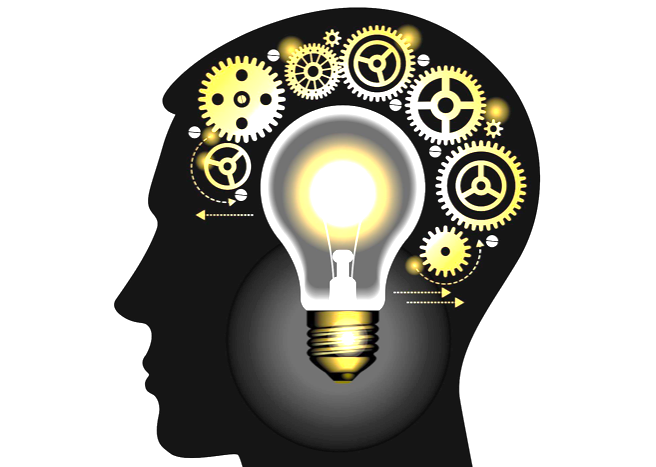 GRADO 9ºINSTITUCIÓN EDUCATIVA FRAY PLACIDOPROGRAMACIÓN CURRICULAR DE FILOSOFIA – GRADO NOVENO – 2.022	PERIODO I –  INDUCCIÓN AL SABER FILOSÓFICO		ESTÁNDARES BÁSICOS DE COMPETENCIAS:-Comprendo e interpreto textos, teniendo en cuenta el funcionamiento de la lengua en situaciones de comunicación, el uso de estrategias de lectura, el papel del interlocutor y el contexto.-Comprendo el sentido global de los textos que leo, la intención de quien lo produce y las características del contexto en el que se produce.DBA: Escribe objeciones y acuerdos frente a textos y temas estudiados y construye argumentos debidamente fundamentados.INSTITUCIÓN EDUCATIVA FRAY PLACIDOPROGRAMACIÓN CURRICULAR DE FILOSOFIA – GRADO NOVENO – 2.022PERIODO  II - PENSAMIENTO ANTIGUO Y  MEDIEVAL  ESTÁNDARES BÁSICOS DE COMPETENCIAS:- Comprendo e interpreto textos con actitud crítica y capacidad argumentativa.- Relaciono el significado de los textos que leo con los contextos sociales, culturales y políticos en los que se han producido.DBA: Articula las características del contexto en el que se produce un texto para ampliar su compresión.INSTITUCIÓN EDUCATIVA FRAY PLACIDOPROGRAMACIÓN CURRICULAR DE FILOSOFIA – GRADO NOVENO – 2.022PERIODO  III - PENSAMIENTO  MODERNO Y CONTEMPORÁNEO     ESTÁNDARES BÁSICOS DE COMPETENCIAS:- Comprendo e interpreto textos con actitud crítica y capacidad argumentativa.- Relaciono el significado de los textos que leo con los contextos sociales, culturales y políticos en los que se han producido.DBA: Valora la solidez de un argumento frente a la relevancia y suficiencia de la evidencia presentada.INSTITUCIÓN EDUCATIVA FRAY PLACIDOPROGRAMACIÓN CURRICULAR DE FILOSOFIA – GRADO NOVENO – 2.022PERIODO IV - EL HOMBRE, LA MORAL Y LA ESTÉTICA.ESTÁNDARES BÁSICOS DE COMPETENCIAS:- Expreso respeto por la diversidad cultural y social del mundo contemporáneo, en las situaciones comunicativas en las que intervengo.- Identifico, caracterizo y valoro diferentes grupos humanos teniendo en cuenta aspectos étnicos, lingüísticos, sociales y culturales, entre otros, del mundo contemporáneo.DBA: Planifica, escribe, revisa, reescribe y edita sus escritos en función de su propósito comunicativo.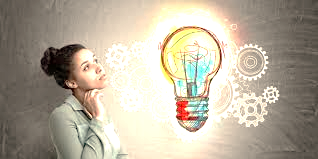 GRADO 10ºINSTITUCIÓN EDUCATIVA FRAY PLACIDOPROGRAMACIÓN CURRICULAR DE FILOSOFIA – GRADO DÉCIMO – 2.022PERIODO I –  EL SABER FILOSÓFICO Y OTRAS FORMAS DE SABERESTÁNDARES BÁSICOS DE COMPETENCIAS:- Comprendo e interpreto textos con actitud crítica y capacidad argumentativa.- Asumo una actitud crítica frente a los textos que leo y elaboro, y frente a otros tipos de texto: explicativos, descriptivos y narrativos.DBA: Produce textos escritos que respondan a necesidades específicas de comunicación, a procedimientos sistemáticos de elaboración y que establezcan nexos  intertextuales y extratextuales.INSTITUCIÓN EDUCATIVA FRAY PLACIDOPROGRAMACIÓN CURRICULAR DE FILOSOFIA – GRADO DÉCIMO – 2.022PERIODO II – LÓGICA, ONTOLOGÍA Y REALIDADESTÁNDARES BÁSICOS DE COMPETENCIAS:- Analizo crítica y creativamente diferentes textos filosóficos del contexto universal.- Comparo textos de diferentes autores, temas épocas y culturas, y utilizo recursos filosóficos para enriquecer su interpretación.DBA: Escribe reseñas críticas de un texto o de una producción cultural no verbal.INSTITUCIÓN EDUCATIVA FRAY PLACIDOPROGRAMACIÓN CURRICULAR DE FILOSOFIA – GRADO DÉCIMO – 2.022PERIODO III -  ANTROPOLOGÍA, SOCIEDAD Y LIBERTAD. ESTÁNDARES BÁSICOS DE COMPETENCIAS:- Interpreto en forma crítica la información difundida por los medios de comunicación masiva.- Asumo una posición crítica frente a los medios ideológicos de los medios de comunicación y analizo su incidencia en la sociedad actual.DBA: Realiza un análisis sobre los bienes de la cultura (verbal y no verbal) de la región, del país y del mundo para construir significados del entorno. INSTITUCIÓN EDUCATIVA FRAY PLACIDOPROGRAMACIÓN CURRICULAR DE FILOSOFIA – GRADO DÉCIMO – 2.022PERIODO IV -  POLÍTICA, SOCIEDAD, MORAL Y ESTÉTICA. ESTÁNDARES BÁSICOS DE COMPETENCIAS:- Expreso respeto por la diversidad cultural y social del mundo contemporáneo, en las situaciones comunicativas en las que intervengo.- Respeto la diversidad de criterios y posiciones ideológicas que surgen en los grupos humanos.DBA: Diserta, llega a acuerdos, a consensos y acepta las opiniones de los compañeros.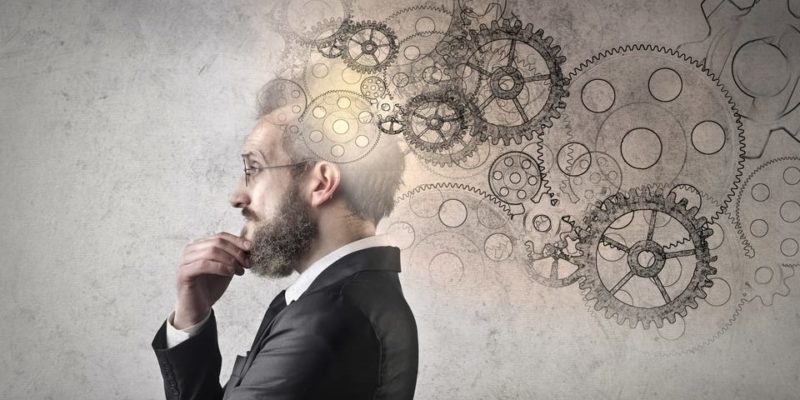 GRADO 11ºINSTITUCIÓN EDUCATIVA FRAY PLACIDOPROGRAMACIÓN CURRICULAR DE FILOSOFIA – GRADO ONCE – 2.022PERIODO I –  EL QUEHACER FILOSÓFICO Y LA EPISTEMOLOGÍAESTÁNDARES BÁSICOS DE COMPETENCIAS:- Comprendo e interpreto textos con actitud crítica y capacidad argumentativa.- Elaboro hipótesis a la intención comunicativa y al sentido global del texto que leo.DBA: Fundamenta sus hipótesis de interpretación en las marcas textuales (conectores que unen oraciones) y el vocabulario identificado en la lectura cuidadosa de un texto.INSTITUCIÓN EDUCATIVA FRAY PLACIDOPROGRAMACIÓN CURRICULAR DE FILOSOFIA – GRADO ONCE – 2.022PERIODO II -  HOMBRE, SOCIEDAD Y PENSAMIENTO LATINOAMERICANOESTÁNDARES BÁSICOS DE COMPETENCIAS:- Produzco textos argumentativos que evidencian mi conocimiento básico de la lengua y el control sobre el uso que hago de ella en contextos comunicativos orales y escritos.- Produzco ensayos de carácter argumentativo en los que desarrollo mis ideas con rigor y atendiendo a las características del género.DBA: Escribe ensayos en donde desarrolla una idea, referencia fuentes consultadas, realiza afirmaciones y las defiende.INSTITUCIÓN EDUCATIVA FRAY PLACIDOPROGRAMACIÓN CURRICULAR DE FILOSOFIA – GRADO ONCE – 2.022PERIODO III – EL SER DESDE UNA VISIÓN MORAL Y ESTÉTICAESTÁNDARES BÁSICOS DE COMPETENCIAS:- Interpreto en forma crítica la información difundida por los medios de comunicación masiva.- Asumo una posición crítica frente a los medios ideológicos de los medios de comunicación y analizo su incidencia en la sociedad actual.DBA: Evalúa y asume una posición crítica de los mensajes emitidos por los medios de comunicación e identifica posibles sesgos.INSTITUCIÓN EDUCATIVA FRAY PLACIDOPROGRAMACIÓN CURRICULAR DE FILOSOFIA – GRADO ONCE – 2.022PERIODO IV – LA AXIOLOGÍAESTÁNDARES BÁSICOS DE COMPETENCIAS:- Expreso respeto por la diversidad cultural y social del mundo contemporáneo, en las situaciones comunicativas en las que intervengo.- Respeto la diversidad de criterios y posiciones ideológicas que surgen en los grupos humanos.DBA: Participa respetuosamente en una actividad oral formal con opiniones fundamentadas en torno a un tema polémico.COMPETENCIADEL ÁREACOMPONENTEAPRENDIZAJESEVIDENCIASENSEÑANZASCOMPETENCIAS LABORALESCOMPETENCIAS CIUDADANASMETAS   ICFESCOMPETENCIA INTERPRETATIVAReconozco algunos conceptos básicos de la filosofía, características, métodos y reflexiono en torno a ellos y al conocimiento..COMPETENCIA ARGUMENTATIVAIdentifico argumentos que se hacen frente al saber filosófico y el conocimiento por parte de algunos autores y expongo mis puntos de vista de manera reflexiva y analítica con base en argumentos.COMPETENCIA PROPOSITIVASintetizo información mediante el uso de herramientas afines y expongo oralmente y por escrito ideas como producto de la confrontación de tesis. COMPETENCIA DIALÓGICAExpongo ideas divergentes sobre situaciones de la realidad y el contexto posibilitando una adecuada argumentación.LA PREGUNTA POR EL CONOCIMIENTO- Identifica vocabulario básico usado en el lenguaje filosófico para utilizarlo en la expresión de sus propias ideas.- Explica sus concepciones y respeta las opiniones de otros en debates sobre temas que se desarrollan en el entorno y la cotidianidad.- Se expresa oralmente a partir del empleo de diversas estrategias para exponer sus argumentos.- Analiza el sentido global de los textos que lee, la intención de quien lo produce y las características del contexto en el que se realizan los hechos.-Hace uso adecuado del lenguaje oral y escrito para promover la interacción social partiendo de conceptos básicos relacionados con la filosofía.-Manifiesta interés y respeto por el pensamiento y las opiniones de los otros.-Reconoce sus saberes previos y los desarrolla a partir de las discusiones filosóficas participando activamente en el aula.-Comprende la importancia de la reflexión filosófica dentro de la comprensión adecuada del mundo.-Expone con argumentos sus ideas y diferentes conceptos relacionados con el quehacer filosófico.-Identifica el sentido del lenguaje figurado dentro de los textos que lee y expresa sus interpretaciones sobre el mismo.1. FUNDAMENTOS DE LA FILOSOFÍA.1.1 ¿Qué es la filosofía?1.2 Características del saber filosófico.1.3 Métodos filosóficos.1.4 Disciplinas de la filosofía.1.5 Contexto histórico de la filosofía.2. EPISTEMOLOGÍA.2.1 Conceptos básicos.2.2 Tipos de conocimiento.2.3 ¿Cuándo nace la filosofía?2.4 ¿Qué es filosofar?2.5 Filosofando ando.3.  (TRANSVERSALIDAD EDUCACIÓN SEXUAL – REFLEXIONES SOBRE EL MACHISMOY EL PAPEL DE LA MUJER EN LA SOCIEDAD)-Trabajo individualmente y en grupo con responsabilidad y puntualidad aportando ideas con base en mi experiencia y en los aportes de diferentes autores estableciendo formas de interacción con los miembros del equipo para mejorar los resultados.-Oriento mis actuaciones al logro de objetivos claros que me permitan un mejor desempeño en mi rol de estudiante.-Sustento con argumentos, basados en evidencias, hechos y datos, las ideas y puntos de vista en torno a los temas objeto de estudio.-Analizo diferentes situaciones para identificar y plantear alternativas de solución a problemas de la cotidianidad.CONVIVENCIA Y PAZComprendo que los conflictos ocurren en las relaciones, incluyendo las de pareja, y que se pueden manejar de manera constructiva si nos escuchamos y comprendemos los puntos de vista del otro.PARTICIPACIÓN Y RESPONSABILIDAD DEMOCRÁTICAAnalizo críticamente la información de los medios de comunicación.PLURALIDAD, IDENTIDAD Y VALORACIÓN DE LAS DIFERENCIASComprendo los conceptos de prejuicio y estereotipo y su relación con la exclusión, la discriminación y la intolerancia a la diferencia.COMPETENCIA:IDENTIFICA Y ENTIENDE LOS CONTENIDOS LOCALES QUE CONFORMAN UN TEXTO.EVIDENCIA: -Entiende el significado de los elementos locales que constituyen un texto. -Identifica los eventos narrados de manera explícita en un texto (literario, descriptivo, caricatura o cómic) y los personajes involucrados (si los hay).COMPETENCIA:REFLEXIONA A PARTIR DE UN TEXTO Y EVALÚA SU CONTENIDO.EVIDENCIA:-Establece la validez e implicaciones de un enunciado de un texto (argumentativo o expositivo). -Establece relaciones entre un texto y otros textos o enunciados. -Reconoce contenidos valorativos presentes en un texto.-Contextualiza adecuadamente un texto o la información contenida en este.COMPETENCIADEL ÁREACOMPONENTEAPRENDIZAJESEVIDENCIASENSEÑANZASCOMPETENCIAS LABORALESCOMPETENCIAS CIUDADANASMETAS  ICFESPETENCIA INTERPRETATIVAReconozco algunas propuestas filosóficas y la importancia de las mismas en el desarrollo del pensamiento antiguo y medieval, para establecer diferencias concretas en la diversidad de pensamiento.COMPETENCIA ARGUMENTATIVALeo comprensivamente, interpreto y construyo textos sencillos en los que comparo el conocimiento adquirido con la realidad y el contexto exponiendo mis puntos de vista.COMPETENCIA PROPOSITIVAAnalizo y sintetizo información textual y audiovisual enfatizando en los procesos: inductivo y deductivo que me permita una mejor comprensión del conocimiento.LA PREGUNTA FRENTE AL MUNDO SOCIAL Y CULTURAL.- Expresa sus ideas oralmente y respeta las opiniones en debates sobre temas de actualidad social.-Interpreta textos sencillos atendiendo al funcionamiento de la lengua en situaciones de comunicación, a partir del uso de estrategias de lectura.- Analiza y aplica estrategias que le permitan exponer sus ideas tanto oralmente como por escrito de manera coherente y cohesionada.- Construye textos explicativos sencillos atendiendo a requerimientos estructurales, conceptuales y lingüísticos.-Analiza y confronta aspectos básicos de la evolución del pensamiento y se expresa críticamente frente a conceptos preestablecidos.-Realiza individualmente y en pequeños grupos discernimientos en torno al pensamiento filosófico que exponen algunos autores sobre el pensamiento antiguo y medieval.-Trabaja individualmente y en grupo de manera responsable, dialógica y siguiendo instrucciones.-Expresa su pensamiento basado en argumentos bien estructurados de manera oral como escrita y haciendo uso de diferentes herramientas que posibiliten una mejor comprensión.-Analiza información textual y audiovisual para confrontarla con su realidad desde una perspectiva reflexiva, analítica y crítica aportando elementos de juicio  al grupo.- Infiere significados implícitos y referentes ideológicos, sociales y culturales.EL PENSAMIENTO EN LA ÉPOCA ANTIGUA.1.1Contexto.1.2 Los Presocráticos.1.3 Los Sofistas.1.4 Los Socráticos.EL PENSAMIENTO EN LA ÉPOCA MEDIEVAL.2.1 Contexto.2.2 La Patrística.2.3 Pensamiento agustiniano.2.4 La Escolástica.2.5 Pensamiento tomista.3. FILOSOFANDO ANDO.3.1 Reflexiones desde la perspectiva filosófica sobre el pensamiento de algunos autores de la época.-Trabajo individualmente y en grupo aportando ideas con base en mi experiencia y en los aportes de diferentes autores estableciendo formas de interacción con los miembros del equipo.-Empleo debidamente algunos conceptos y aportes filosóficos para establecer comparaciones con la realidad cotidiana, fundamentado en  argumentos críticos.-Utilizo acertadamente herramientas tecnológicas e informáticas para el desarrollo de alagunas actividades afines con los temas abordados.-Expreso mis ideas de forma verbal o escrita, teniendo en cuenta las características de mi interlocutor de manera cohesionada y coherente.CONVIVENCIA Y PAZEntiendo la importancia de mantener expresiones de afecto y cuidado mutuo con mis familiares, amigos, amigas y mi pareja, a pesar de las diferencias, disgustos o conflictos.PARTICIPACIÓN Y RESPONSABILIDAD DEMOCRÁTICAConozco y uso estrategias creativas para generar opciones frente a decisiones colectivas.PLURALIDAD, IDENTIDAD Y VALORACIÓN DE LAS DIFERENCIASComprendo el significado y la importancia de vivir en una nación multiétnica y pluricultural.COMPETENCIA:IDENTIFICA Y ENTIENDE LOS CONTENIDOS LOCALES QUE CONFORMAN UN TEXTO.EVIDENCIA: -Entiende el significado de los elementos locales que constituyen un texto. -Identifica los eventos narrados de manera explícita en un texto (literario, descriptivo, caricatura o cómic) y los personajes involucrados (si los hay).COMPETENCIA:COMPRENDE CÓMO SE ARTICULAN LAS PARTES DE UN TEXTO PARA DARLE UN SENTIDO GLOBAL.EVIDENCIA:-Comprende la estructura formal de un texto y la función de sus partes. -Identifica y caracteriza las diferentes voces o situaciones presentes en un texto.COMPETENCIA:REFLEXIONA A PARTIR DE UN TEXTO Y EVALÚA SU CONTENIDO.EVIDENCIA:-Reconoce contenidos valorativos presentes en un texto. -Reconoce las estrategias discursivas en un texto. -Contextualiza adecuadamente un texto o la información contenida en este.COMPETENCIADEL ÁREACOMPONENTEAPRENDIZAJESEVIDENCIASENSEÑANZASCOMPETENCIAS LABORALESCOMPETENCIAS CIUDADANASMETAS  ICFESCOMPETENCIA INTERPRETATIVAReconozco algunas propuestas filosóficas y la importancia de las mismas en el desarrollo del pensamiento moderno y contemporáneo para establecer diferencias concretas en la diversidad de pensamiento.COMPETENCIA ARGUMENTATIVALeo comprensivamente, interpreto y construyo textos sencillos en los que comparo el conocimiento adquirido con la realidad y el contexto exponiendo mis puntos de vista.COMPETENCIA CRÍTICAValoro, comparo y expongo mis ideas de manera crítica al relacionar los conocimientos adquiridos con la realidad.LA PREGUNTA FRENTE AL MUNDO SOCIAL Y CULTURAL.- Cita y describe algunos aspectos básicos acerca del pensamiento moderno y contemporáneo.-Interpreta y define algunos conceptos elementales del pensamiento moderno y contemporáneo.-Identifica y aplica estrategias que le permitan exponer sus ideas tanto oralmente como por escrito de manera coherente y cohesionada.- Construye textos explicativos sencillos atendiendo a requerimientos estructurales, conceptuales y lingüísticos.- Analiza, esquematiza y valora información relevante para confrontarla con sus ideas y el contexto desde una percepción crítica.-Realiza individualmente y en pequeños grupos discernimientos en torno al pensamiento filosófico moderno y contemporáneo.-Trabaja individualmente y en grupo de manera responsable, dialógica y siguiendo instrucciones.-Analiza información textual y audiovisual para confrontarla con su realidad desde una perspectiva reflexiva, analítica y crítica aportando elementos de juicio  al grupo.-Expresa su pensamiento basado en argumentos bien estructurados de manera oral como escrita y haciendo uso de diferentes herramientas que posibiliten una mejor comprensión.- Infiere significados implícitos y referentes ideológicos, sociales y culturales. EL PENSAMIENTO EN LA ÉPOCA MODERNA.1.1 Contexto.1.2 El Renacimiento.1.3 El Empirismo.1.4 John Locke.1.5 El Racionalismo.1.6 Pensamiento cartesiano.1.7 La Ilustración.2. EL PENSAMIENTO EN LA ÉPOCA CONTEMPORÁNEA.2.1 Contexto.2.2 El Idealismo.2.3 El Positivismo.2.4 El Materialismo.2.5 El Existencialismo.3. FILOSOFANDO ANDO.3.1 Reflexiones desde la perspectiva filosófica sobre el pensamiento de algunos autores de la época. -Trabajo individualmente y en grupo aportando ideas con base en mi experiencia y en los aportes de diferentes autores estableciendo formas de interacción con los miembros del equipo.-Empleo debidamente algunos conceptos y aportes filosóficos para establecer comparaciones con la realidad cotidiana, fundamentado en  argumentos críticos.-Utilizo acertadamente herramientas tecnológicas e informáticas para el desarrollo de alagunas actividades afines con los temas abordados favoreciendo una mejor comprensión.-Expreso mis ideas de forma verbal o escrita, teniendo en cuenta las características de mi interlocutor y la situación dada de manera cohesionada y coherente.CONVIVENCIA Y PAZEntiendo la importancia de mantener expresiones de afecto y cuidado mutuo con mis familiares, amigos, amigas y mi pareja, a pesar de las diferencias, disgustos o conflictos.PARTICIPACIÓN Y RESPONSABILIDAD DEMOCRÁTICAConozco y uso estrategias creativas para generar opciones frente a decisiones colectivas.PLURALIDAD, IDENTIDAD Y VALORACIÓN DE LAS DIFERENCIASComprendo el significado y la importancia de vivir en una nación multiétnica y pluricultural.COMPETENCIA:IDENTIFICA Y ENTIENDE LOS CONTENIDOS LOCALES QUE CONFORMAN UN TEXTO.EVIDENCIA: -Entiende el significado de los elementos locales que constituyen un texto. -Identifica los eventos narrados de manera explícita en un texto (literario, descriptivo, caricatura o cómic) y los personajes involucrados (si los hay).COMPETENCIA:COMPRENDE CÓMO SE ARTICULAN LAS PARTES DE UN TEXTO PARA DARLE UN SENTIDO GLOBAL.EVIDENCIA:-Comprende la estructura formal de un texto y la función de sus partes.-Identifica y caracteriza las diferentes voces o situaciones presentes en un texto. -Comprende las relaciones entre diferentes partes o enunciados de un texto.COMPETENCIA:REFLEXIONA A PARTIR DE UN TEXTO Y EVALÚA SU CONTENIDO.EVIDENCIA:-Reconoce contenidos valorativos presentes en un texto. -Reconoce las estrategias discursivas en un texto. -Contextualiza adecuadamente un texto o la información contenida en este.COMPETENCIADEL ÁREACOMPONENTEAPRENDIZAJESEVIDENCIASENSEÑANZASCOMPETENCIAS LABORALESCOMPETENCIAS CIUDADANASMETAS  ICFESCOMPETENCIA INTERPRETATIVAIdentifico y analizo diferentes visiones y teorías antropológicas y aspectos relevantes de la moral y la estética que me permitan reconocer algunos problemas que se han planteado antes y que se plantean en la actualidad.COMPETENCIA ARGUMENTATIVAReconozco situaciones diversas de pensamiento y reconstruyo argumentos desde una actitud reflexiva y crítica con base en teorías y vivencias cotidianas.COMPETENCIA PROPOSITIVAApropio conceptos, confronto y cuestiono tesis, proposiciones, problemas y teorías que me permiten una visión analítica y crítica de la realidad.COMPETENCIA CREATIVAExpongo ideas propias mediante la disertación con fundamento en argumentos, oralmente y por escrito, favoreciendo el desarrollo heurístico.LA PREGUNTA POR EL SER- Identifica y expresa ideas básicas  acerca del quehacer ético y moral del hombre.- Analiza información y realiza argumentos sencillos  desde la oralidad a partir del empleo de diversas estrategias para exponer sus argumentos.- Analiza y asume una posición crítica y propositiva frente a tesis antropológicas, éticas y morales para analizar su influencia en la sociedad actual.-Produce textos verbales y no verbales sencillos, a partir de pautas pre establecidas y siguiendo procedimientos sistemáticos de corrección lingüística.-Expone sus ideas de manera libre y espontánea favoreciendo un trabajo adecuado en el grupo.-Sintetiza información de manera coherente y cohesionada.-Comenta información filosófica partiendo de un análisis reflexivo, donde expone sus puntos de vista con argumentos válidos. -Realiza disertaciones sencillas oralmente y por escrito con cohesión y coherencia.-Valora la importancia de la diversidad del pensamiento como herramienta para construir nuevos pensamientos, conocimientos y saberes desde una perspectiva crítica.- Reconoce las posiciones de sus compañeros en un debate, a partir de la comparación entre lo que escucha y lo que piensa en torno a un tema.1. LA ANTROPOLOGÍA FILOSÓFICA.1.1 Elementos antropológicos.1.2 División de la antropología.1.3 Teorías antropológicas del hombre sujeto.1.4 Teorías antropológicas del hombre objeto.1.5 Identidad antropológica.2. UNA APROXIMACIÓN A LOS CONCEPTOS DE MORAL Y  ESTÉTICA.(TRANSVERSALIDAD EDUDERECHOS - CÁTEDRA DE LA PAZ: DEBERES Y DERECHOS INSTITUCIONALES – RESOLUCIÓN PACÍFICA DE CONFLICTOS)2.1 La Moral.2.2 Aspectos fundamentales.2.3 La Estética.2.4 Aspectos fundamentales.-Trabajo individualmente y en grupo con responsabilidad y puntualidad aportando ideas con base en mi experiencia y en lo que exponen diferentes autores interactuando con el grupo para mejorar  resultados.-Comprendo la importancia de los aportes al pensamiento por parte de diferentes filósofos y propongo  disensos con respeto frente a los aportes de otros.-Utilizo el diálogo para contrastar y debatir diferentes puntos de vista analizando críticamente, con argumentos y evidencias situaciones ontológicas, morales y estéticas.-Identifico y propongo soluciones para resolver problemas de variados contextos (sociales, culturales,  entre otros).CONVIVENCIA Y PAZIdentifico y supero emociones, como el resentimiento y el odio, para poder perdonar y reconciliarme con quienes he tenido conflictos.PARTICIPACIÓN Y RESPONSABILIDAD DEMOCRÁTICAIdentifico y analizo las situaciones en las que se vulneran los derechos civiles y políticos(Al buen nombre, al debido proceso, a elegir, a ser elegido, a pedir asilo, etc.)PLURALIDAD, IDENTIDAD Y VALORACIÓN DE LAS DIFERENCIASRespeto propuestas éticas y políticas de diferentes culturas, grupos sociales y políticos, y comprendo que es legítimo disentir.COMPETENCIA:IDENTIFICA Y ENTIENDE LOS CONTENIDOS LOCALES QUE CONFORMAN UN TEXTO.EVIDENCIA: -Entiende el significado de los elementos locales que constituyen un texto. -Identifica los eventos narrados de manera explícita en un texto (literario, descriptivo, caricatura o cómic) y los personajes involucrados (si los hay).COMPETENCIA:COMPRENDE CÓMO SE ARTICULAN LAS PARTES DE UN TEXTO PARA DARLE UN SENTIDO GLOBAL.EVIDENCIA:-Identifica y caracteriza las ideas o afirmaciones presentes en un texto informativo.-Identifica el tipo de relación existente entre diferentes elementos de un texto (discontinuo).COMPETENCIA:REFLEXIONA A PARTIR DE UN TEXTO Y EVALÚA SU CONTENIDO.EVIDENCIA:-Establece la validez e implicaciones de un enunciado de un texto (argumentativo o expositivo). -Establece relaciones entre un texto y otros textos o enunciados.-Contextualiza adecuadamente un texto o la información contenida en este.COMPETENCIADEL ÁREACOMPONENTEAPRENDIZAJESEVIDENCIASENSEÑANZASCOMPETENCIAS LABORALESCOMPETENCIAS CIUDADANASMETAS   ICFESCOMPETENCIA INTERPRETATIVAReconozco algunos conceptos básicos del saber filosófico y otras formas de saber e identifico el proceso de la transición del mito al filosofar y aspectos fundamentales de la lógica..COMPETENCIA ARGUMENTATIVAIdentifico argumentos que se hacen frente al saber filosófico y el saber científico   por parte de algunos autores y expongo mis puntos de vista de manera reflexiva y analítica con base en argumentos.COMPETENCIA PROPOSITIVASintetizo información mediante el uso de herramientas afines y expongo oralmente y por escrito ideas como producto de la confrontación de tesis. COMPETENCIA DIALÓGICAExpongo ideas divergentes sobre situaciones de la realidad y el contexto posibilitando una adecuada argumentación.LA PREGUNTA POR EL CONOCIMIENTO- Deduce y enuncia aspectos básicos acerca del saber filosófico oralmente y/o por escrito.- Relata la diversidad de criterios y posiciones ideológicas que surgen en los grupos humanos.- Analiza textos filosóficos sencillos de diversa índole, temática, origen y jerarquiza la información.- Distingue diversas características del pensamiento filosófico y científico, las analiza y compara.- Formula puntos de encuentro y discenso entre el conocimiento filosófico  y  otras formas de saber de manera crítica.Trabaja individualmente y en grupo de manera responsable, dialógica y siguiendo instrucciones.Manifiesta interés y respeto por el pensamiento y las opiniones de los otros.Relaciona los saberes filosóficos con los diferentes planteamientos surgidos del estudio y debate del tema para emitir sus propias ideas.Confronta y valora diferentes planteamientos filosóficos y determina nuevas maneras de abordar y resolver los problemas cotidianos.Analiza la importancia de la reflexión filosófica dentro de la comprensión adecuada del mundo.Expresa su pensamiento personal como resultado de una reflexión autónoma crítica y argumentada.1. INDUCCIÓN GENERAL1.1 ¿Qué es la filosofía?1.2 ¿Cómo hacemos filosofía?1.3 El origen de la filosofía.1.4 El saber humano.1.5 Del mito a la razón.1.6 La filosofía en la historia.2. EL ÁMBITO DEL SABER2.1 Fuentes del saber.2.2 Formas del saber.3. EL SABER CIENTÍFICO.3.1 La ciencia.3.2 ¿Es ciencia la filosofía?3.3 Tipos de ciencia.3.4 Métodos del saber científico.4. EL SABER FILOSÓFICO.4.1 La naturaleza de la filosofía.4.2 Métodos y saberes filosóficos.4.3 ¿Por qué y para qué filosofar?5. (TRANSVERSALIDAD EDUDERECHOS – CÁTEDRA DE LA PAZ: ANÁLISIS DE LOS DERECHOS HUMANOS EN LA ACTUALIDAD)-Trabajo individualmente y en grupo con responsabilidad y puntualidad aportando ideas con base en mi experiencia y en los aportes de diferentes autores estableciendo formas de interacción con los miembros del equipo. -Oriento mis actuaciones al logro de objetivos claros que me permitan un mejor desempeño en mi rol de estudiante.-Sustento con argumentos, basados en evidencias, hechos y datos, las ideas y puntos de vista en torno a los temas objeto de estudio.-Analizo diferentes situaciones para identificar y plantear alternativas de solución a problemas de la cotidianidad. CONVIVENCIA Y PAZAnalizo críticamente la situación de los derechos humanos en Colombia y en el mundo y propongo alternativas para su promoción y defensa.PARTICIPACIÓN Y RESPONSABILIDAD DEMOCRÁTICAAnalizo críticamente el sentido de las leyes y comprendo la importancia de cumplirlas, así no comparta alguna de ellas.PLURALIDAD, IDENTIDAD Y VALORACIÓN DE LAS DIFERENCIASConstruyo una posición crítica frente a las situaciones de discriminación y exclusión social que resultan de las relaciones desiguales entre personas, culturas y naciones.COMPETENCIA:IDENTIFICA Y ENTIENDE LOS CONTENIDOS LOCALES QUE CONFORMAN UN TEXTO.EVIDENCIA: -Entiende el significado de los elementos locales que constituyen un texto. -Identifica los eventos narrados de manera explícita en un texto (literario, descriptivo, caricatura o cómic) y los personajes involucrados (si los hay).COMPETENCIA:COMPRENDE CÓMO SE ARTICULAN LAS PARTES DE UN TEXTO PARA DARLE UN SENTIDO GLOBAL.EVIDENCIA:- Comprende la estructura formal de un texto y la función de sus partes. -Identifica y caracteriza las diferentes voces o situaciones presentes en un texto. -Comprende las relaciones entre diferentes partes o enunciados de un texto.COMPETENCIA:REFLEXIONA A PARTIR DE UN TEXTO Y EVALÚA SU CONTENIDO.EVIDENCIA:-Establece la validez e implicaciones de un enunciado de un texto (argumentativo o expositivo). -Establece relaciones entre un texto y otros textos o enunciados.COMPETENCIADEL ÁREACOMPONENTEAPRENDIZAJESEVIDENCIASENSEÑANZASCOMPETENCIAS LABORALESCOMPETENCIAS CIUDADANASMETAS   ICFESCOMPETENCIA INTERPRETATIVAIdentifico y analizo diferentes visiones lógicas y teorías ontológicas y aspectos relevantes de la realidad humana que me permitan reconocer algunos problemas que se han planteado antes y que se plantean en la actualidad.COMPETENCIA ARGUMENTATIVAReconozco situaciones diversas de pensamiento y reconstruyo argumentos desde una actitud reflexiva y crítica con base en teorías y vivencias de la cotidianidad.COMPETENCIA PROPOSITIVAApropio conceptos, confronto y cuestiono tesis, proposiciones, problemas y teorías que me permiten una visión analítica y crítica de la realidad.COMPETENCIA CREATIVAExpongo ideas propias mediante la disertación.LA PREGUNTA POR EL SER- Reconoce la importancia de la lógica y presenta argumentos coherentes desde la oralidad.- Explica y describe algunas concepciones ontológicas en distintos momentos históricos.-Analiza y sintetiza la información contenida en un texto con base en instrucciones previas.- Explica con sentido crítico, cómo se articulan diversos pensamientos a través de diversas manifestaciones humanas y da cuenta de sus implicaciones culturales, sociales e ideológicas.- Crea textos explicativos  atendiendo a requerimientos estructurales, conceptuales y lingüísticos.-Reconoce y analiza los elementos básicos de la reflexión sobre la lógica, el ser y la realidad.-Se expresa de manera analítica, dialógica y participa activamente en las clases.-Presenta sus propios argumentos sobre los principales problemas del ser y los sustenta en diferentes formas.-Valora la importancia de la reflexión lógica, ontológica y de la realidad humana para proyectar acciones de superación personal y social.-Asume una actitud crítica frente a las distintas concepciones del ser y la realidad en diferentes contextos y establece puntos de encuentro y disenso.-Realiza disertaciones desde una perspectiva filosófica.1. LA LÓGICA.1.1 El argumento y la lógica.1.2 Tipos de argumentos.1.3 Falacias argumentativas.1.4 Conclusiones a partir de argumentos.1.5 Silogismos.1.6  Tablas de verdad.2. LA ONTOLOGÍA.2.1 Aspectos generales.2.2 Origen.2.3 Ontología griega.2.4 Ontología medieval.2.5 Ontología moderna.2.6 Ontología contemporánea.3. LA REALIDAD.3.1 Cosmogonía y Cosmología.3.2 Metafísica y Ontología.3.3 La realidad.3.4 Apariencia y Realidad.3.5 Realidad y Posibilidad.3.6 Concepciones de la realidad.4. GÉNESIS DE LA REALIDAD HUMANA.4.1 Teorías de la evolución.4.2 Origen del ser humano.-Trabajo individualmente y en grupo con responsabilidad y puntualidad aportando ideas con base en mi experiencia y en lo que exponen diferentes autores estableciendo formas de interacción con los miembros del equipo.-Comprendo la importancia de los aportes al pensamiento por parte de diferentes filósofos y propongo  acuerdos y desacuerdos con respeto frente a los aportes opuestos de otros valorando la diversidad de pensamiento.-Utilizo el diálogo para contrastar y debatir diferentes puntos de vista analizando críticamente y con argumentos.-Identifico y propongo soluciones para resolver problemas de variados contextos.CONVIVENCIA Y PAZValoro positivamente las normas constitucionales que hacen posible la preservación de las diferencias culturales y políticas, y que regulan nuestra convivencia.PARTICIPACIÓN Y RESPONSABILIDAD DEMOCRÁTICAAnalizo críticamente y debato con argumentos y evidencias sobre hechos ocurridos a nivel local,       nacional  y mundial, y comprendo las consecuencias que éstos pueden tener sobre mi propia vida.PLURALIDAD, IDENTIDAD Y VALORACIÓN DE LAS DIFERENCIASComprendo que el respeto por la diferencia no significa aceptar que otras personas o grupos vulneren derechos humanos o normas constitucionales.COMPETENCIA:IDENTIFICA Y ENTIENDE LOS CONTENIDOS LOCALES QUE CONFORMAN UN TEXTO.EVIDENCIA: -Entiende el significado de los elementos locales que constituyen un texto. -Identifica los eventos narrados de manera explícita en un texto (literario, descriptivo, caricatura o cómic) y los personajes involucrados (si los hay).COMPETENCIA:COMPRENDE CÓMO SE ARTICULAN LAS PARTES DE UN TEXTO PARA DARLE UN SENTIDO GLOBAL.EVIDENCIA:- Comprende la estructura formal de un texto y la función de sus partes. -Identifica y caracteriza las diferentes voces o situaciones presentes en un texto. -Comprende las relaciones entre diferentes partes o enunciados de un texto.COMPETENCIA:REFLEXIONA A PARTIR DE UN TEXTO Y EVALÚA SU CONTENIDO.EVIDENCIA:-Establece la validez e implicaciones de un enunciado de un texto (argumentativo o expositivo). -Establece relaciones entre un texto y otros textos o enunciados.COMPETENCIADEL ÁREACOMPONENTEAPRENDIZAJESEVIDENCIASENSEÑANZASCOMPETENCIAS LABORALESCOMPETENCIAS CIUDADANASMETAS  ICFESCOMPETENCIA INTERPRETATIVAReconozco algunas propuestas filosóficas y su importancia en el desarrollo del pensamiento con respecto a la visión antropológica del hombre y su desempeño libre, autónomo y responsable.COMPETENCIA PROPOSITIVAAnalizo, sintetizo y valoro información textual y audiovisual enfatizando en los procesos: inductivo y deductivo que me permita una mejor comprensión del conocimiento y expresarme reflexivamente.COMPETENCIA CRÍTICAValoro, comparo y expongo mis ideas de manera crítica al relacionar los conocimientos adquiridos con la realidad y el contexto.LA PREGUNTA FRENTE AL MUNDO SOCIAL Y CULTURAL- Identificar aspectos fundamentales de la antropología y el desarrollo humano en diferentes momentos de la historia desde el acercamiento a sus principales exponentes.- Analiza a través de la oralidad y el diálogo aspectos relevantes y la importancia de la antropología, la libertad, la autonomía y la responsabilidad, exponiendo sus propias ideas.- Maneja una posición crítica frente a diversos elementos ideológicos acerca de la libertad, la autonomía y la responsabilidad.- Propone soluciones a problemas de interpretación y de diversa índole que subyacen a los temas de estudio desde una perspectiva crítica.-Reconoce problemas filosóficos y los relaciona con los principales sistemas de pensamiento que los han desarrollado.-Reflexiona sobre su situación personal y social a partir de sus conocimientos sobre antropología.-Comenta textos filosóficos significativos, tanto desde un punto de vista comprensivo como crítico, identificando su contenido temático. -Reconoce fundamentos del pensamiento filosófico que ha orientado y que orienta actualmente el desarrollo social, cultural y político.-Integra las propuestas antropológicas con sus reflexiones a partir de la cotidianidad y con las explicaciones del ser, el quehacer y el sentido de su propia vida, con argumentos consistentes.1.  EXPERIENCIA DEL PROPIO CUERPO.1.1 El cuerpo.1.2 La conciencia.2- LA ANTROPOLOGÍA.2.1 El hombre como problema.2.2 El hombre en la Edad Media.2.3 El hombre renacentista.El hombre ilustrado.(TRANSVERSALIDAD EDUCACIÓN SEXUAL – HISTORIA DE LA SEXUALIDAD – MACHISMO Y FEMINISMO COMO PARTE DE UNA CULTURA.LIBERTAD, AUTONOMÍA Y RESPONSABILIDAD.4.1 Libertad y determinismo.4.2 La libertad como autonomía.4.3 La responsabilidad.-Trabajo individualmente y en grupo con responsabilidad y puntualidad aportando ideas con base en mi experiencia y en los aportes de diferentes autores.-Empleo debidamente algunos conceptos y aportes filosóficos para establecer comparaciones con mi realidad cotidiana, fundamentado en evidencias y argumentos pero de manera crítica.-Utilizo acertadamente herramientas tecnológicas e informáticas para el desarrollo de algunas actividades afines con los temas abordados.-Expreso mis ideas de forma verbal o escrita, teniendo en cuenta las características del interlocutor  de manera coherente y cohesionada.CONVIVENCIA Y PAZComprendo que, para garantizar la convivencia, el Estado debe contar con el monopolio de la administración de justicia y del uso de la fuerza, y que la sociedad civil debe hacerle seguimiento crítico, para evitar abusos.PARTICIPACIÓN Y RESPONSABILIDAD DEMOCRÁTICAParticipo en iniciativas políticas democráticas en mi medio escolar o localidad.PLURALIDAD, IDENTIDAD Y VALORACIÓN DE LAS DIFERENCIASReconozco las situaciones de discriminación y exclusión más agudas que se presentan ahora, o se presentaron en el pasado, tanto en el orden nacional como en el internacional; las relaciono con las discriminaciones que observo en mi vida cotidiana.COMPETENCIA:IDENTIFICA Y ENTIENDE LOS CONTENIDOS LOCALES QUE CONFORMAN UN TEXTO.EVIDENCIA: -Entiende el significado de los elementos locales que constituyen un texto. -Identifica los eventos narrados de manera explícita en un texto (literario, descriptivo, caricatura o cómic) y los personajes involucrados (si los hay).COMPETENCIA:COMPRENDE CÓMO SE ARTICULAN LAS PARTES DE UN TEXTO PARA DARLE UN SENTIDO GLOBAL.EVIDENCIA:-Identifica y caracteriza las ideas o afirmaciones presentes en un texto informativo. -Identifica el tipo de relación existente entre diferentes elementos de un texto (discontinuo).COMPETENCIA:REFLEXIONA A PARTIR DE UN TEXTO Y EVALÚA SU CONTENIDO.EVIDENCIA:-Reconoce contenidos valorativos presentes en un texto. -Reconoce las estrategias discursivas en un texto. -Contextualiza adecuadamente un texto o la información contenida en este.COMPETENCIADEL ÁREACOMPONENTEAPRENDIZAJESEVIDENCIASENSEÑANZASCOMPETENCIAS LABORALESCOMPETENCIAS CIUDADANASMETAS   ICFESCOMPETENCIA INTERPRETATIVAReconozco algunas propuestas filosóficas y su importancia en el desarrollo del pensamiento con respecto a la visión política, moral y estética.COMPETENCIA ARGUMENTATIVALeo comprensivamente, interpreto y construyo textos sencillos con una mirada filosófica en los que comparo el conocimiento adquirido con la realidad cotidianaCOMPETENCIA PROPOSITIVAAnalizo, sintetizo y valoro información textual y audiovisual enfatizando en los procesos: inductivo y deductivo que me permita una mejor comprensión del conocimiento y expresarme reflexivamente.COMPETENCIA CRÍTICAValoro, comparo y expongo mis ideas de manera crítica.LA PREGUNTA FRENTE AL MUNDO SOCIAL Y CULTURAL- Menciona la construcción filosófica de ciudadanía, política, moral y estética,  en diversos momentos y desde el acercamiento a sus principales exponentes  con base en textos y  recursos audiovisuales.- Explica su posición y sus ideas a través de textos orales como diálogos, comentarios, relatorías o entrevistas, atendiendo a la progresión temática, a los interlocutores, al propósito y a la situación comunicativa.- Explica desde una postura crítica la concepción de diversos elementos ideológicos en torno a la moral y la estética.- Produce textos escritos como ensayos y disertaciones con base en una estructura básica y aplicando normas APA.-Reconoce algunos aspectos básicos de la relación  que hay entre filosofía, política, sociedad, moral y estética.-Comenta textos filosóficos significativos, tanto desde un punto de vista analítico identificando su contenido temático. -Integra las propuestas de política y sociedad con sus reflexiones a partir de la cotidianidad y con las explicaciones del ser, el quehacer y el sentido de su propia vida, con argumentos consistentes.-Reflexiona sobre su situación personal y social a partir de sus conocimientos sobre moral y estética.-Reconoce fundamentos del pensamiento filosófico que ha orientado y que orienta actualmente el desarrollo social, cultural, político, moral y estético y expone sus ideas oralmente y por escrito.1. CONSTRUCCIÓN FILOSÓFICA DE CIUDADANÍA.1.1 El concepto de ciudadanía.2. POLÍTICA Y SOCIEDAD.2.1 Poder político y organización social.3. MORAL Y ESTÉTICA3.1 El ámbito de la moral.3.2 La moral y la ética.3.3 Nociones preliminares de estética.3.4 La experiencia estética.3.5 La mímesis.3.6 Lo bello y lo sublime.-Trabajo individualmente y en grupo con responsabilidad y puntualidad aportando ideas con base en mi experiencia y en los aportes de diferentes autores.-Empleo debidamente algunos conceptos y aportes filosóficos para establecer comparaciones con mi realidad cotidiana, de manera crítica.-Utilizo acertadamente herramientas tecnológicas e informáticas para el desarrollo de alagunas actividades afines con los temas de estudio favoreciendo una mejor comprensión.-Expreso mis ideas de forma verbal o escrita, teniendo en cuenta las características del interlocutor  de manera coherente y cohesionada.CONVIVENCIA Y PAZComprendo que, para garantizar la convivencia, el Estado debe contar con el monopolio de la administración de justicia y del uso de la fuerza, y que la sociedad civil debe hacerle seguimiento crítico, para evitar abusos.PARTICIPACIÓN Y RESPONSABILIDAD DEMOCRÁTICAParticipo en iniciativas políticas democráticas en mi medio escolar o localidad.PLURALIDAD, IDENTIDAD Y VALORACIÓN DE LAS DIFERENCIASReconozco las situaciones de discriminación y exclusión más agudas que se presentan ahora, o se presentaron en el pasado, tanto en el orden nacional como en el internacional; las relaciono con las discriminaciones que observo en mi vida cotidiana.COMPETENCIA:IDENTIFICA Y ENTIENDE LOS CONTENIDOS LOCALES QUE CONFORMAN UN TEXTO.EVIDENCIA: -Entiende el significado de los elementos locales que constituyen un texto. -Identifica los eventos narrados de manera explícita en un texto (literario, descriptivo, caricatura o cómic) y los personajes involucrados (si los hay).COMPETENCIA:COMPRENDE CÓMO SE ARTICULAN LAS PARTES DE UN TEXTO PARA DARLE UN SENTIDO GLOBAL.EVIDENCIA:-Identifica y caracteriza las ideas o afirmaciones presentes en un texto informativo. -Identifica el tipo de relación existente entre diferentes elementos de un texto (discontinuo).COMPETENCIA:REFLEXIONA A PARTIR DE UN TEXTO Y EVALÚA SU CONTENIDO.EVIDENCIA:-Reconoce contenidos valorativos presentes en un texto. -Reconoce las estrategias discursivas en un texto. -Contextualiza adecuadamente un texto o la información contenida en este.COMPETENCIADEL ÁREACOMPONENTEAPRENDIZAJESEVIDENCIASENSEÑANZASCOMPETENCIAS LABORALESCOMPETENCIAS CIUDADANASMETAS   ICFESCOMPETENCIA INTERPRETATIVAReconozco algunos conceptos básicos de la filosofía, problemas que plantea, su finalidad y sentido así como la relación que existe entre filosofía y otros saberes..COMPETENCIA ARGUMENTATIVAIdentifico argumentos que se hacen frente al saber filosófico, la lógica y la epistemología por parte de algunos autores y expongo mis puntos de vista de manera reflexiva, analítica y crítica.COMPETENCIA PROPOSITIVASintetizo información mediante el uso de herramientas afines y expongo oralmente y por escrito ideas como producto de la confrontación de tesis. COMPETENCIA DIALÓGICAExpongo ideas divergentes sobre situaciones de la realidad y el contexto.LA PREGUNTA POR EL CONOCIMIENTO- Interpreta y compara información textual, gráfica y audiovisual básica acerca de la filosofía.- Muestra respeto por la diversidad de criterios y posiciones ideológicas que surgen en los grupos humanos.- Construye hipótesis de interpretación atendiendo a la intención comunicativa y al sentido global del texto.- Explica con sentido crítico, cómo se articulan diferentes planteamientos filosóficos y lógicos en diversas manifestaciones humanas y da cuenta de sus implicaciones.- Construye con base en el pensamiento filosófico clásico, una visión propia  del mundo de hoy y la confronta desde una perspectiva crítica.- Trabaja individualmente y en grupo de manera responsable, dialógica y siguiendo instrucciones.- Identifica aspectos relevantes de la filosofía y los relaciona en su contexto histórico.- Diferencia y caracteriza campos de reflexión filosófica en torno a la epistemología.- Identifica las ciencias humanas como un problema filosófico y asume una posición analítica y crítica desde lo personal favoreciendo una actitud propositiva.- Analiza el uso de los avances tecnológicos para el bien de la humanidad y no para el detrimento de la misma.- Manifiesta una actitud reflexiva, crítica y analítica frente al desarrollo de la ciencia y su impacto en el medio ambiente.1. LA FILOSOFÍA1.1 Problemas filosóficos.1.2 Preguntas filosóficas.1.3 Finalidad y sentido de la filosofía.1.4 Filosofía y cultura, filosofía y ciencia, filosofía y política.1.5 La tradición filosófica.2. LA LÓGICA2.1 Lógica formal.2.2 Lógica informal.2.3 Tablas de verdad.3. EPISTEMOLOGÍA3.1 ¿Qué es la epistemología?3.2 Métodos de las ciencias.3.3 Método experimental.3.4 Método de las ciencias humanas.3.5 Problemas del conocimiento.-Trabajo individualmente y en grupo con responsabilidad y puntualidad aportando ideas con base en mi experiencia y en los aportes de diferentes autores estableciendo formas de interacción con los miembros del equipo para mejorar los resultados.-Oriento mis actuaciones al logro de objetivos claros que me permitan un mejor desempeño en mi rol de estudiante.-Sustento con argumentos, basados en evidencias, hechos y datos, las ideas y puntos de vista en torno a los temas objeto de estudio.-Analizo diferentes situaciones para identificar y plantear alternativas de solución a problemas de la cotidianidad.CONVIVENCIA Y PAZValoro positivamente las normas constitucionales que hacen posible la preservación de las diferencias culturales y políticas, y que regulan nuestra convivencia.PARTICIPACIÓN Y RESPONSABILIDAD DEMOCRÁTICAAnalizo críticamente y debato con argumentos y evidencias sobre hechos ocurridos a nivel local, nacional y mundial, y comprendo las consecuencias que éstos pueden tener sobre mi propia vida.PLURALIDAD, IDENTIDAD Y VALORACIÓN DE LAS DIFERENCIASIdentifico prejuicios, estereotipos y emociones que me dificultan sentir empatía por algunas personas o grupos.COMPETENCIA:IDENTIFICA Y ENTIENDE LOS CONTENIDOS LOCALES QUE CONFORMAN UN TEXTO.EVIDENCIA: -Entiende el significado de los elementos locales que constituyen un texto. -Identifica los eventos narrados de manera explícita en un texto (literario, descriptivo, caricatura o cómic) y los personajes involucrados (si los hay).COMPETENCIA:COMPRENDE CÓMO SE ARTICULAN LAS PARTES DE UN TEXTO PARA DARLE UN SENTIDO GLOBAL.EVIDENCIA:-Comprende la estructura formal de un texto y la función de sus partes. -Identifica y caracteriza las diferentes voces o situaciones presentes en un texto.-Comprende las relaciones entre diferentes partes o enunciados de un texto.COMPETENCIA:REFLEXIONA A PARTIR DE UN TEXTO Y EVALÚA SU CONTENIDO.EVIDENCIA:-Establece la validez e implicaciones de un enunciado de un texto (argumentativo o expositivo). -Establece relaciones entre un texto y otros textos o enunciados. -Reconoce contenidos valorativos presentes en un texto.COMPETENCIADEL ÁREACOMPONENTEAPRENDIZAJESEVIDENCIASENSEÑANZASCOMPETENCIAS LABORALESCOMPETENCIAS CIUDADANASMETAS  ICFESCOMPETENCIA INTERPRETATIVAReconozco algunas propuestas filosóficas y la importancia de las mismas en el desarrollo del pensamiento con respecto a la visión del hombre como animal simbólico, la filosofía de la mente, su rol en la sociedad y la cultura.COMPETENCIA ARGUMENTATIVALeo comprensivamente, interpreto y construyo textos sencillos con una mirada filosófica en los que comparo el conocimiento adquirido con  el contexto.COMPETENCIA PROPOSITIVAAnalizo, sintetizo y valoro información textual y audiovisual enfatizando en los procesos: inductivo y deductivo que me permita una mejor comprensión del conocimiento.COMPETENCIA CRÍTICAValoro, comparo y expongo mis ideas de manera crítica al relacionar  los conocimientos adquiridos con la realidad.LA PREGUNTA FRENTE AL MUNDO SOCIAL Y CULTURAL- Reconoce aspectos básicos en torno al hombre, la sociedad y el pensamiento latinoamericano para enunciar propositivamente sus propias ideas al respecto.-Identifica, en las producciones y propuestas filosóficas, diferentes temas que le permiten establecer comparaciones con las visiones de mundo de otras épocas y relacionarlas con la actualidad.- Infiere posibles soluciones a problemas que surgen en la realidad y el contexto desde una visión filosófica y con argumentos válidos. -Relaciona el significado de los textos que lee con los contextos y construye disertaciones y ensayos argumentativos.- Analiza, sintetiza y expone de manera clara aspectos básicos del pensamiento que se asume en torno al hombre como un ser simbólico y su desempeño en el ambiente social, cultural y latinoamericano.-Desarrolla acertadamente competencias de razonamiento crítico, interpretativo, propositivo, dialógico, creativo y argumentativo de manera oral y escrita.-Expresa su pensamiento personal en forma libre y espontánea como resultado de una reflexión autónoma y estructurada.-Sustenta desde la expresión oral y escrita sus propias deducciones participando activamente en debates de manera crítica, clara, cohesionada y coherente.1. EL HOMBRE ANIMAL SIMBÓLICO.1.1 El lenguaje.2. FILOSOFÍA DE LA MENTE.2.1 Cuerpo y alma.2.2 La percepción.2.3 Las emociones.2.4 La memoria.2.5 La inteligencia.3. INDIVIDUO, SOCIEDAD Y CULTURA.3.1 El individuo.3.2 La sociedad.3.3 La cultura.4. (TRANSVERSALIDAD EDUCACIÓN SEXUAL - LA SEXUALIDAD COMO FACETA DEL SER HUMANO, INSTINTO SEXUAL)5. EL PENSAMIENTO LATINOAMERICANO.5.1 ¿Existe un pensamiento latinoamericano?5.2 Pensamiento colombiano.-Trabajo individualmente y en grupo con responsabilidad y puntualidad aportando ideas con base en mi experiencia y en los aportes de diferentes autores.-Empleo debidamente algunos conceptos y aportes filosóficos para establecer comparaciones con la realidad cotidiana, fundamentado en evidencias y argumentos.-Utilizo acertadamente herramientas tecnológicas e informáticas para el desarrollo de alagunas actividades afines con los temas abordados favoreciendo una mejor comprensión.- Expreso mis ideas de forma verbal o escrita, teniendo en cuenta las características de mi interlocutor y de manera cohesionada y coherente.CONVIVENCIA Y PAZIdentifico dilemas de la vida en las que entran en conflicto el bien general y el bien particular; analizo opciones de solución, considerando sus aspectos positivos y negativos.PARTICIPACIÓN Y RESPONSABILIDAD DEMOCRÁTICAParticipo en iniciativas políticas democráticas en mi medio escolar o localidad.PLURALIDAD, IDENTIDAD Y VALORACIÓN DE LAS DIFERENCIASArgumento y debato dilemas de la vida en los que los valores de distintas culturas o grupos sociales entran en conflicto; reconozco los mejores argumentos, así no coincidan con los míos.COMPETENCIA:IDENTIFICA Y ENTIENDE LOS CONTENIDOS LOCALES QUE CONFORMAN UN TEXTO.EVIDENCIA: -Entiende el significado de los elementos locales que constituyen un texto. -Identifica los eventos narrados de manera explícita en un texto (literario, descriptivo, caricatura o cómic) y los personajes involucrados (si los hay).COMPETENCIA:COMPRENDE CÓMO SE ARTICULAN LAS PARTES DE UN TEXTO PARA DARLE UN SENTIDO GLOBAL.EVIDENCIA:-Comprende la estructura formal de un texto y la función de sus partes. -Identifica y caracteriza las diferentes voces o situaciones presentes en un texto.-Comprende las relaciones entre diferentes partes o enunciados de un texto.COMPETENCIA:REFLEXIONA A PARTIR DE UN TEXTO Y EVALÚA SU CONTENIDO.EVIDENCIA:-Establece la validez e implicaciones de un enunciado de un texto (argumentativo o expositivo). -Establece relaciones entre un texto y otros textos o enunciados. -Reconoce contenidos valorativos presentes en un texto.COMPETENCIADEL ÁREACOMPONENTEAPRENDIZAJESEVIDENCIASENSEÑANZASCOMPETENCIAS LABORALESCOMPETENCIAS CIUDADANASMETAS  ICFESCOMPETENCIA INTERPRETATIVAIdentifico y analizo diferentes puntos de vista y proposiciones respecto a la justicia, el derecho y el Estado, la ética y la estética que me permitan reconocer algunos problemas que se han planteado antes y que se plantean en la actualidad.COMPETENCIA ARGUMENTATIVAReconozco situaciones diversas de pensamiento y reconstruyo argumentos desde una actitud reflexiva y crítica con base en teorías y vivencias cotidianas.COMPETENCIA PROPOSITIVAApropio conceptos, confronto y cuestiono tesis, proposiciones, problemas y teorías que me permitan una visión analítica y crítica de la realidad.COMPETENCIA CREATIVAExpongo ideas propias mediante la disertación con fundamento en argumentos, oralmente y por escrito.LA PREGUNTA POR EL SER- Identifica  aspectos relevantes acerca de la justicia, el derecho y la estética, los explica oralmente y por escrito de manera sencilla y concreta.-Utiliza estrategias para la búsqueda, organización, almacenamiento y recuperación de información para exponerla a través de herramientas informáticas.-Produce textos con estructuras de mayor complejidad a partir de procedimientos sistemáticos de corrección lingüística, atendiendo al tipo de texto y al contexto comunicativo.-Evalúa contenidos, estrategias discursivas y argumentativas presentes en un texto.-Reflexiona sobre la importancia de la ética, la estética y la moral en la solución de problemas de la cotidianidad.-Se desempeña activa, crítica, dialógica y propositivamente en el aula.-Reconoce diferentes planteamientos filosóficos relacionados  con la justicia, el derecho y el Estado, los derechos humanos, la estética y la moral, los analiza y sintetiza favoreciendo en la praxis un adecuado comportamiento. -Valora la justicia y los derechos humanos fundamentales como una herramienta importante para una mejor comprensión y desarrollo de la vida en comunidad.-Realiza disertaciones con una visión filosófica haciendo uso de argumentos coherentes y cohesionados.1. LA JUSTICIA.1.1 Diferentes visiones de justicia.2. EL DERECHO Y EL ESTADO2.1 (TRANSVERSALIDAD EDUDERECHOS – CÁTEDRA DE LA PAZ: CLASES DE DERECHOS – LOS DERECHOS HUMANOS)2.2 Clases de derechos.2.3 Derechos humanos.2.3 Una breve visión del hombre contemporáneo.3. LA ESTÉTICA COMO FUNDACIÓN DE MUNDO.3.1 La creación artística.3.2 El debate entre modernidad y post-modernidad.3.3 La estetización de la cultura.4. ÉTICAS DE LA FELICIDAD Y LA JUSTICIA.4.1 La acción moral.4-.2 Origen de la ética occidental.4.3 Éticas de la justicia.-Trabajo individualmente y en grupo con responsabilidad y puntualidad aportando ideas con base en mi experiencia y en lo que exponen diferentes autores estableciendo formas de interacción con el grupo.-Comprendo la importancia de los aportes al pensamiento por parte de diferentes filósofos y propongo  acuerdos y desacuerdos con respeto frente a los aportes de otros valorando la diversidad de pensamiento.-Utilizo el diálogo para contrastar y debatir diferentes puntos de vista analizando críticamente y con argumentos.-Identifico y propongo soluciones para resolver problemas de variados contextos (sociales, culturales, económicos, entre otros).CONVIVENCIA Y PAZAnalizo críticamente la situación de los derechos humanos en Colombia y en el mundo y propongo alternativas para su promoción y defensa.PARTICIPACIÓN Y RESPONSABILIDAD DEMOCRÁTICAConozco los principios básicos del Derecho Internacional Humanitario (por ejemplo, la protección a la sociedad civil en un conflicto armado).PLURALIDAD, IDENTIDAD Y VALORACIÓN DE LAS DIFERENCIASArgumento y debato dilemas de la vida en los que los valores de distintas culturas o grupos sociales entran en conflicto; reconozco los mejores argumentos, así no coincidan con los míos.COMPETENCIA:IDENTIFICA Y ENTIENDE LOS CONTENIDOS LOCALES QUE CONFORMAN UN TEXTO.EVIDENCIA: -Entiende el significado de los elementos locales que constituyen un texto. -Identifica los eventos narrados de manera explícita en un texto (literario, descriptivo, caricatura o cómic) y los personajes involucrados (si los hay).COMPETENCIA:COMPRENDE CÓMO SE ARTICULAN LAS PARTES DE UN TEXTO PARA DARLE UN SENTIDO GLOBAL.EVIDENCIA:-Comprende las relaciones entre diferentes partes o enunciados de un texto. -Identifica y caracteriza las ideas o afirmaciones presentes en un texto informativo. -Identifica el tipo de relación existente entre diferentes elementos de un texto (discontinuo).COMPETENCIA:REFLEXIONA A PARTIR DE UN TEXTO Y EVALÚA SU CONTENIDO.EVIDENCIA:-Reconoce contenidos valorativos presentes en un texto. -Reconoce las estrategias discursivas en un texto. -Contextualiza adecuadamente un texto o la información contenida en este.COMPETENCIADEL ÁREACOMPONENTEAPRENDIZAJESEVIDENCIASENSEÑANZASCOMPETENCIAS LABORALESCOMPETENCIAS CIUDADANASMETAS  ICFESCOMPETENCIA INTERPRETATIVAIdentifico y analizo diferentes puntos de vista y proposiciones respecto a la axiología, que me permitan reconocer algunos problemas que se han planteado antes y que se plantean en la actualidad.COMPETENCIA ARGUMENTATIVAReconozco situaciones diversas de pensamiento y reconstruyo argumentos desde una actitud reflexiva y crítica con base en teorías y vivencias cotidianas.COMPETENCIA PROPOSITIVAApropio conceptos, confronto y cuestiono tesis, proposiciones, problemas y teorías que me permitan una visión analítica y crítica de la realidad.COMPETENCIA CREATIVAExpongo ideas propias mediante la disertación con fundamento en argumentos, oralmente y por escrito.LA PREGUNTA POR EL SER- Cita aspectos fundamentales de la axiología y describe situaciones propias del entorno que conllevan a problemas de valores en lo personal y social.-Expone por medio de producciones orales el dominio de un tema, un texto o la comprensión de tesis filosóficas.- Analiza diferentes elementos locales y construye argumentos que sustentan una tesis con base en textos relacionados.- Valora y utiliza estrategias para la búsqueda, organización, almacenamiento y recuperación de información para exponerla a través de herramientas informáticas.-Reconoce diferentes planteamientos filosóficos relacionados  con los valores, los analiza y sintetiza favoreciendo en la praxis un adecuado comportamiento.-Reflexiona sobre la importancia de los valores en la actualidad.-Valora la importancia de la axiología y ve en ella  una herramienta importante para una mejor comprensión y desarrollo de la vida personal y  en comunidad.-Se desempeña activa, crítica, dialógica y propositivamente en el aula expresándose con argumentos adecuados.-Realiza disertaciones con una visión filosófica haciendo uso de argumentos coherentes y cohesionados siguiendo instrucciones.1. LOS VALORES.1.1 El valor y los valores.1.2 El valor moral.1.3 Reflexión histórica sobre los valores.2. VALORES PARA LAVIDA.   2.1 El problema de los valores.2.2 La superación de la crisis de valores.2.3 Hacia una escala personal de valores.3. REFLEXIÓN FILOSÓFICA.3.1 ¿Qué está antes, la ley o los valores?3.2 ¿Hay actualmente una crisis de valores?3.3 El cambio de valores en relación con el hombre.-Trabajo individualmente y en grupo con responsabilidad y puntualidad aportando ideas con base en mi experiencia y en lo que exponen diferentes autores estableciendo formas de interacción con el grupo.-Comprendo la importancia de los aportes al pensamiento por parte de diferentes filósofos y propongo  acuerdos y desacuerdos con respeto frente a los aportes de otros.-Utilizo el diálogo para contrastar y debatir diferentes puntos de vista analizando críticamente y con argumentos diversas situaciones  del entorno.-Identifico y propongo soluciones para resolver problemas de variados contextos.CONVIVENCIA Y PAZAnalizo críticamente la situación de los derechos humanos en el mundo y propongo alternativas para su promoción y defensa.PARTICIPACIÓN Y RESPONSABILIDAD DEMOCRÁTICAConozco los principios básicos del Derecho Internacional Humanitario (por ejemplo, la protección a la sociedad civil en un conflicto armado).PLURALIDAD, IDENTIDAD Y VALORACIÓN DE LAS DIFERENCIASArgumento y debato dilemas de la vida en los que los valores de distintas culturas o grupos sociales entran en conflicto; reconozco los mejores argumentos, así no coincidan con los míos.COMPETENCIA:IDENTIFICA Y ENTIENDE LOS CONTENIDOS LOCALES QUE CONFORMAN UN TEXTO.EVIDENCIA: -Entiende el significado de los elementos locales que constituyen un texto. -Identifica los eventos narrados de manera explícita en un texto (literario, descriptivo, caricatura o cómic) y los personajes involucrados (si los hay).COMPETENCIA:COMPRENDE CÓMO SE ARTICULAN LAS PARTES DE UN TEXTO PARA DARLE UN SENTIDO GLOBAL.EVIDENCIA:-Comprende las relaciones entre diferentes partes o enunciados de un texto. -Identifica y caracteriza las ideas o afirmaciones presentes en un texto informativo. -Identifica el tipo de relación existente entre diferentes elementos de un texto (discontinuo).COMPETENCIA:REFLEXIONA A PARTIR DE UN TEXTO Y EVALÚA SU CONTENIDO.EVIDENCIA:-Reconoce contenidos valorativos presentes en un texto. -Reconoce las estrategias discursivas en un texto. -Contextualiza adecuadamente un texto o la información contenida en este.